Технологическая карта.Тип занятия: психокоррекционное занятие по адаптированной программе 1 дополнительного класса (вариант 7.2).Форма организации: групповая.Цель: Развитие осязательных ощущений, развитие произвольного внимания (устойчивость и переключение).Задачи:- развитие осязательных ощущений при помощи сравнения веса различных предметов;- развитие произвольного внимания (устойчивость и переключение) при помощи упражнения;- развитие межполушарных связей при помощи кинезиологических упражнений;- развитие саморегуляции обучающегося, при помощи здоровьесберегающих технологий.Ход занятия.Вводная частьСоздаем хорошее настроение: «Улыбнитесь!»; «Скажите добрые слова друг другу».Составляем «Азбуку хороших слов»: вспомните добрые, хорошие слова на букву «У» (умный, убедительный, уважаемый, уверенный, увлеченный, удалой, умелый, успешный и др.).Кинезиологические упражнения: Колечки, Лезгинка, Часики-насос, Ухо-нос, Заяц- коза.Основная частьЗадание   1.  «Тяжелые коробочки»Материал к заданию: три набора из трех коробочек. В каждом наборе вес коробочек одинаковый, но разный в разных наборах (более легкие, средние, более тяжелые). Разный вес коробочек может достигаться за счет разного количества наполнителя. Могут быть использованы пластмассовые коробочки из шоколадного яйца «Киндер-сюрприз». Все девять коробочек должны быть одного и того же цвета.Ученик с закрытыми глазами выбирает по одной коробочке из каких-либо двух наборов и взвешивает их на руке, определяя, какая легче (тяжелее). Затем берет коробочку из третьего набора и сравнивает ее последовательно с весом первых двух коробочек. Ученики должны:а) упорядочить коробочки (тяжелая - тяжелее - самая тяжелая; легкая - легче - самая легкая);б)  построить ряд, начиная со средней по тяжести коробочки.Задание   2.   «Крестики, точки»Материал к заданию: бланки с фигурами для каждого ученика. Учитель объясняет ученикам, что по сигналу «Начали!» они должны как можно быстрее, просматривая фигуры первой части по рядам слева направо, в каждом кружке поставить знак «+», а в каждом треугольнике — знак «минус». Пропуск нужной фигуры или неправильная постановка значка считается ошибкой. На работу отводится 1,5 мин. По сигналу «Стоп!» работу нужно прекратить. Затем ученики просматривают фигуры во второй части таблицы, под чертой. Но теперь они должны в кружках ставить знак «минус», а в треугольниках - знак «+». По сигналу «Начали!» ученики начинают работу и выполняют ее в течение 1,5 мин, по окончании следует команда «Стоп!». Побеждает ученик, допустивший минимальное количество ошибок.Задание   3.  «Пишущая машинка»Каждому ученику учитель присваивает название одной из букв алфавита. Затем придумывает слово или фразу из 2-3 слов. По сигналу ученики начинают «печатать» это слово (фразу): первая «буква» слова хлопает в ладоши, затем вторая и т.д. Когда слово будет «напечатано», все вместе хлопают в ладоши.Примерные слова: дом, папа, мама, чаша, каша, рама, рука, вода, бык, сон, стул, ложка.Заключительная частьПодведение итогов занятия.ПриложениеК заданию 2. 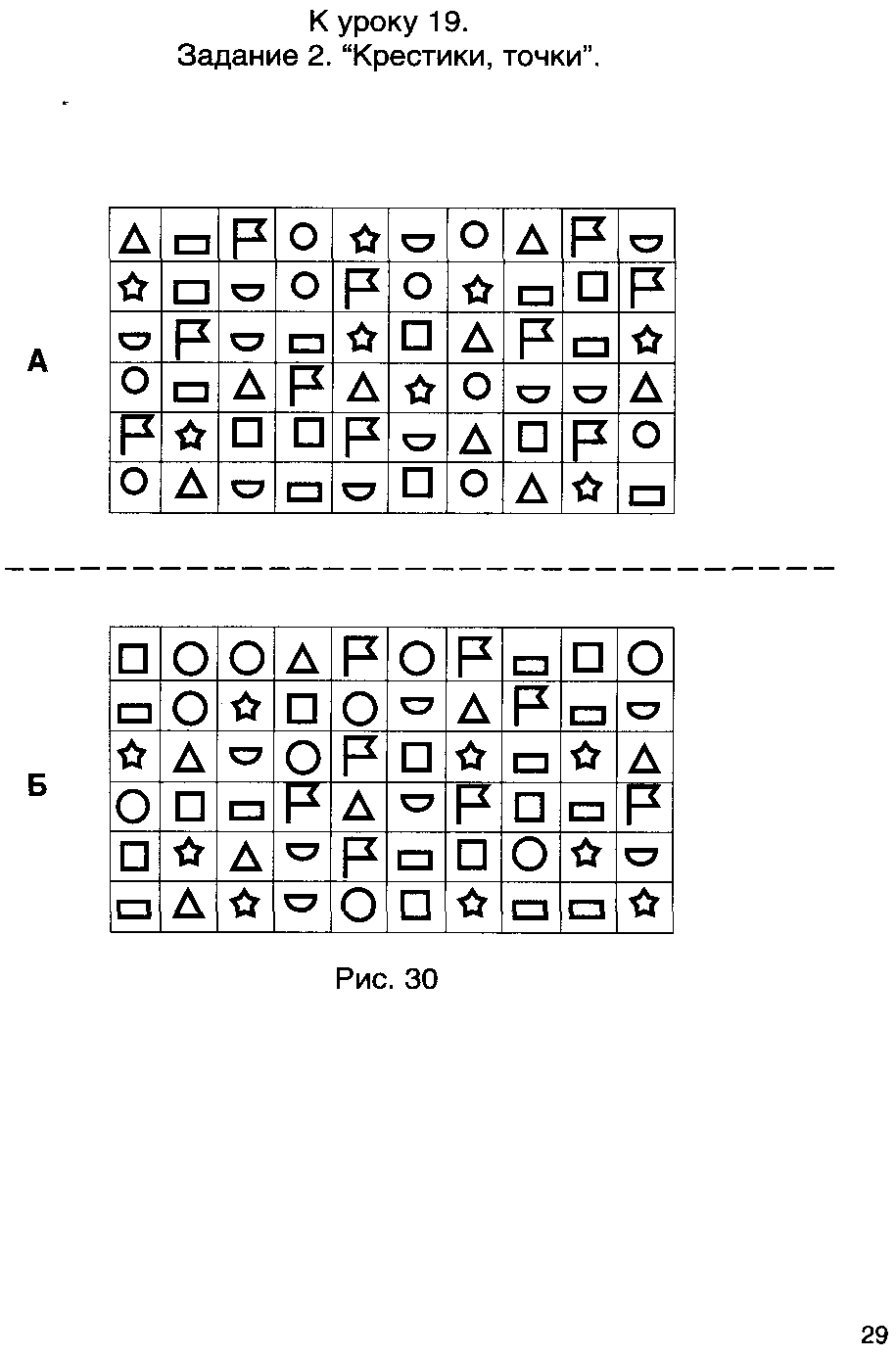 К заданию 3.д  о  м  п  а  м  ч  ш  к  р  у  к  в  б  ы  с  т  л  ж